                                                    ‡kL nvwmbvi w`b e`‡j, mgvR‡mev GwM‡q P‡j	                     MY cÖRvZš¿x evsjv‡`k miKvi	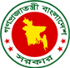 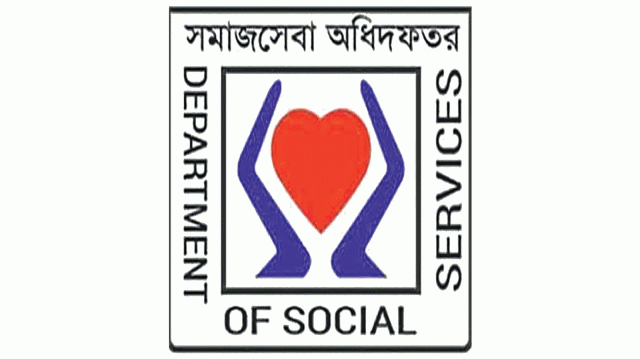 Dc‡Rjv mgvR‡mev Kvh©vjq`vMbf~Tv, ‡dbx|সামাজিক নিরাপওা বেস্টনী কর্মসূচীর আওতায় ২০১৮-১৯ অর্থবছরে বর্ধিত কোটায় নির্বাচিত উপকারকারভোগীদের নামের তালিকাঃ(খ) ২০১৮-১৯ অর্থবছরে বিধবা ও স্বামী নিগৃহিতা মহিলাভাতার জন্য নিবাচিত ভাতাভোগীর নামের তালিকাঃবর্ধিত কোটার পরিমান:- ১৯২ জন।    ইউনিয়নের নাম:-১নং সিন্দুরপুর।                                                    মাসিক ভাতার হার:-৫০০/-         ইউনিয়নের নাম:-২নং রাজাপুর।                                                                   ইউনিয়নের নাম- ৩নং  পূর্বচন্দ্রপুর                                        ইউনিয়নঃ-৪নং রামনগর ইউনিয়ন।         ইউনিয়নের নাম- ৫নং ইয়াকুবপুর                                               ইউনিয়নের নাম- ৬নং দাগনভূঞা।                                             ৭নংমাতুভূঞা ইউনিয়ন        ইউনিয়নের নাম- ৮নং জায়লস্কর।                                    ক্রমিক নংভাতাভোগীর নাম, পিতা/স্বামীর নাম ও মাতার নামস্থায়ী ঠিকানাজন্ম তারিখ ও জাতীয় পরিচয় পত্র নম্বরমন্তব্য১২৩৪৫১ûigy‡Zi ‡bQv,¯^v:- g„Z †QivRyj nKgybwK‡ii †bQv‡KŠkj¨v10/02/19773012590502614বিধবা২‡nvm‡bqviv †eMg,¯^v:- g„Z ‡gv: BDPzd‡iŠkb Aviv‡KŠkj¨v01/09/19783012590503922বিধবা৩dwi`v Av³vi,¯^v: g„Z Rvgvj DwÏbwd‡ivRv LvZzb‡KŠkj¨v02/01/19863012590514082বিধবা৪mvwdqv LvZzb,¯^v: g„Z byi wgqvg„Z Avw¤^‡ii ‡bQv‡KŠkj¨v01/01/19623012590503917বিধবা৫‡iwRqv LvZzb,¯^v:- g„Z Ave`yj gv‡jKg„Z Zwi‡Ki ‡bQv‡Kvievbcyi07/02/19633012590506604বিধবা৬‡iv‡Kqv †eMg,¯^v:- g„Z ‡Mvjvg m‡ivqviwewe nvwjgvmZ¨cyi29/01/19753012590510250বিধবা৭Avi‡ei †bQv,¯^v:- g„Z †gv: BwjqvQg„Z wejv‡Zi †bQvPz›`vicyi01/01/19653012590510669বিধবা৮AviwZ †fŠwgK,¯^v:- g„Z `yjvj P›`ª †fŠwgKg„Z evmbv ivbx myijÿxcyi04/08/19803012590508850বিধবা৯ivR bvnvi,¯^v:- g„Z †bRvg DwÏbwewe nvwjgvmZ¨cyi10/08/19703012590510248বিধবা১০Avwidv LvZzb,¯^v:-g„Z Av°vm AvjxAv‡gbv LvZzbAjvZjx01/02/19853012590512164বিধবা১১ivwRqv †eMg,¯^v: g„Z Rvnv½xi Avjgwewe †Lv‡`Rvw`jcyi10/05/19753012590513140বিধবা১২wewe nvwjgv,¯^v:- g„Z Aveyj Kv‡kggvQz`v LvZzbw`jcyi28/05/19683012590513408বিধবা১৩iwngv Av³vi,¯^v: g„Z †gv: BwjqvQg„Z Av‡e`v LvZzbw`jcyi27/11/19683012590513371বিধবা১৪Rvwgjv LvZzb,¯^v:- g„Z Awj Dj¨vnRûiv LvZzbw`jcyi10/04/19683012590513322বিধবা১৫‡iŠkb Aviv †eMg,¯^v:- g„Z Ave`yi †i¾vKg„Z K`‡ii †bQvw`jcyi17/08/19653012590513205বিধবা১৬‡Lv‡`Rv Av³vi,¯^v: g„Z ‡kL Avnv¤§`AvwQqv LvZzbwm›`yicyi03/12/19803012590519664বিধবা১৭wewe nbydv,¯^v:- g„Z ‡gv: `yjvjg„Z iR‡ei †bQvw`jcyi10/03/19683012590513269বিধবা১৮wewe AvwQqv cvifxb,wcs- Av: ie‡iwRqv †eMgw`jcyi01/01/19932403249937বিধবা১৯g‡bvqviv LvZzb,¯^v: mwdKzi ingvbnvwjgv LvZzbbvivqbcyi03/02/19823012590516050বিধবা২০dwi`v BqvQwgb,¯^v: g„Z Rqbvj Ave`xbAvd‡ivRv Av³vibvivqbcyi28/08/19823012590516228বিধবা২১‡Rmwgb Av³vi,¯^v: g„Z wmivRyj Bmjvggvqvabbvivqbcyi01/01/19873012573539511বিধবা২২g‡bvqviv †eMg,¯^v: g„Z iwdKzj BmjvgQv‡qiv LvZzbbvivqbcyi14/05/19773012590515747বিধবা২৩RvwKqv †eMg,wcs-ª Qvq`yj nKAwRev LvZzbkixdcyi02/05/19803012590519189বিধবা২৪wd‡ivRv †eMg,¯^v: g„Z Ave`ym †QvenvbAvÄy‡ei †bQvkixdcyi07/03/19713012590518524বিধবাক্রমিক নংভাতাভোগীর নাম, পিতা/স্বামীর নাম ও মাতার নামস্থায়ী ঠিকানাজন্ম তারিখ ও জাতীয় পরিচয় পত্র নম্বরমন্তব্য১২৩৪৫২৫তাজ নাহার আক্তার ,স্বামী-মৃত মধু মিয়াফিরোজা খাতুনজাংগালিয়া ০১-০৫-৮২       ৩০১২৫৭৩৫২৭৪২৭বিধবা২৬বিবি ছকিনা ,পিং তজু মিয়াজান্নাতুল ফেরদৌস মনিভবানীপুর ০১-০৪-৮৩৩০১২৫৭৩৫২৮০০২বিধবা২৭পরান ধন, পিং-মৃতদুলাল মিয়াতরিকের নেছাপঃ রামচন্দ্রপুর ২৩-০৩-৬৭৩০১২৫৭৩৫২৯৮৬০বিধবা২৮সামছুন নাহার ,স্বামী-মৃত ওজি উল্যাহমামনা খাতুনসাপুয়া ০৫-০২-৫৮৩০১২৫৭৩৫৩৪২১১বিধবা২৯আনোয়ারা বেগম ,স্বামী-মৃত মজিবুল হকমনোয়ারা বেগমসাপুয়া ১৩-১০-৬২৩০১২৫৭৩৫৩৪২৪০বিধবা৩০মনোয়ারা বেগম,পিং মোঃ আজাদরোকেয়া বেগমকামার পুকুরিয়া০১-০১-৯১১৯৯১৩০১২৫৭৩০০০০৬৮বিধবা৩১মোসাঃ ফেরদৌস আরা, স্বামী-মৃত জিয়া উদ্দিননৈদন বিবিকামার পুকুরিয়া ০১-০১-৮৫৩০১২৫৬৯৫৫১১৭১বিধবা৩২গোলাপ নেহার ,স্বামী-মৃতসামছুল হকজমিলা খাতুনইলাশ খাঁ ০১-০১-৬৭৩০১২৫৭৩৫৩২৫৩৬বিধবা৩৩সারে জাহান- স্বামী-মৃতমোহাম্মদ শাহ আলম আয়েশা খাতুনপূর্ব জয়নারায়নপুর ০১-০১-৭৭৩০১২৫৭৩৫৩৯২১৩বিধবা৩৪গেয়ান ধন ,স্বামী-মৃতআবুল কাশেমরাবেয়া খাতুনজয়নারায়নপুর ০১-০১-৬৮৩০১২৫৭৩৫৩৭৩১১বিধবা৩৫আনোয়ারা বেগম ,স্বামী-মৃতআবদুর রশীদমোহব্বতের নেছাজয়নারায়নপুর ০৫-০৯-৬২৩০১২৫৭৩৫৩৯১৮৬বিধবা৩৬হালিমা খাতুন,জং মৃত নুরুল ইসলামজইধন বিবিরাজাপুর ০১-০২-৭২৩০১২৫৭৩৫৪১৫১৭বিধবা৩৭হাছিনা বেগম ,জং মৃত তফাজ্জল হোসেনসুর জাহান বেগমআবদুল নবী ০১-০১-৫৮৩০১২৫৭৩৫২১৫৩০বিধবা৩৮বিবি ফাতেমা ,স্বামী-মৃতএমরান হোসেনদুল্লবের নেছাজাংগালিয়া ২৫-০৬-৮৯৩০১২৫৭৩৫২৬১১৭বিধবা৩৯আয়েশা আক্তার ,পিং সামছুল হকআনোয়ারা বেগমজাংগালিয়া ০১-০৩-৭৭১৯৭৭৩০১২৫৭৩৫২৬৬৩৩বিধবা৪০রেজিয়া বেগম ,স্বামী-মৃত আবুল কালামআছিয়া খাতুনভবানীপুর ১০-০৬-৭২৩০১২৫৭৩৫২৫৮৬৪বিধবা৪১তাহেরা বেগম ,জং মৃত রেজাউল হকসৈয়দ বানুভবানীপুর ১২-০১-৬১৩০১২৫৭৩৫২৮২৫০বিধবা৪২জলেখা বেগম , স্বামী-মৃত সুলতান আহম্মদহুর মজা খাতুনলতিফপুর ২৪-০৫-৭৯৩০১২৫৭৩৫৩২৩৯৮বিধবা৪৩বিবি হাজেরা ,স্বামী-মৃত আবু সুফিয়ানফাতেমা খাতুনলতিফপুর ০৩-০৮-৭১৩০১২৫৭৩৫৩২৩৮৭বিধবা৪৪জামশেদা আক্তার স্বামী-মৃত নেজাম উদ্দিনবিবি আয়েশালতিফপুর ০১-০১-৮৯৩০১২৫৭৩৫৩২০০২বিধবা৪৫নিলুফা আক্তার ,পিং কবির আহম্মদবিবি আমেনাসাপুয়া ০৩-০৫-৮৭১৯৮৭৩০১২৫৭৩০০০০০৬বিধবা৪৬সামছুন নাহার ,স্বামী-মৃত আমির হোসেনছালেহা বেগমনন্দীর গাঁও ০৩-০২-৭৩৩০১২৫৭৩৫৩৩৩৭১বিধবা৪৭নুর জাহান বেগম ,স্বামী-মৃত কবির আহাম্মদমরিয়মের নেছাজয়নারায়নপুর ০২-০৫-৬৭৩০১২৫৭৩৫৩৭৫৭৪বিধবা৪৮নুরের নাহার,স্বামী-মৃত নুর নবীফয়েজের নেছাজয়নারায়নপুর ১০-০৫-৭১৩০১২৫৭৩৫৩৫৬২২বিধবাক্রমিক নংভাতাভোগীর নাম, পিতা/স্বামীর নাম ও মাতার নামস্থায়ী ঠিকানাজন্ম তারিখ ও জাতীয় পরিচয় পত্র নম্বরমন্তব্য১২৩৪৫৪৯iZœv ivbx mvnv,g„Zt P›`b Kzgvi mvnvg„Zt bbx evjv mvnvcÖZvccyi205-01-19693012569542769বিধবা৫০ggZvR †eMg,g„Zt ‡gvt mvgQzj nKmvgQzb bvnvicÖZvccyi01-01-19753012569542077বিধবা৫১mv‡nbv †eMg,g„Zt Ave`yj Kv‡`iAvw¤^qv LvZzbRMZcyi01-01-19723012569543704বিধবা৫২‡gv‡gbv LvZzb,g„Zt Ave`yj nKg„Zt e`‡ii †bQvbqvbcyi07-01-19623012569544928বিধবা৫৩gbQziv LvZzb,g„Zt Ave`yj Lv‡jKiv‡eqv LvZzbbqvbcyi08-11-19753012569545905বিধবা৫৪wewe nvIqv ,g„Zt Qv‡jn Avnv¤§`RvwKqv LvZzbbqvbcyi11-03-19703012569547491বিধবা৫৫mvwdqv †eMg,g„Zt mvBdzj BmjvgK`‡ii †bQvbqvbcyi01-01-19783012569547115বিধবা৫৬Zv‡niv †eMg,g„Zt Ave`yj gv‡jKggZvR Aviv †eMg‰eVvicvo01-01-19673012569549873বিধবা৫৭gbyevjv `vm,g„Zt bvivqb P›`ª `vmg„Zt Pviæ evjv ‡`Igivev`13-04-19693012569549007বিধবা৫৮‡Qgbv LvZzb,g„Zt Qv‡j Avnv¤§`g„Zt Avi‡ei †bQv‰eVvicvo01-01-19893012569550078বিধবা৫৯Qv‡jnv LvZzb,g„Zt Ave`yj Avjxg„Zt P›`ª evby‰eVvicvo01-05-19603012569549936বিধবা৬০‡di`vDm Av³vi,g„Zt byiæj &&&&&&&&&&AveQvidv‡Zgv †eMg‰eVvicvo27-01-19803012569550210বিধবা৬১nvwQbv LvZzb,স্বামী-মৃত Avjx Avn¤§`mvgQzi bvnviIgivev`16-05-199019903012569000203বিধবা৬২kv‡i Rvnvb,g„Zt byi †gvnv¤§`,g„Zt †Qv‡e`v LvZzb‰eVvicvo01-01-19573012569550396বিধবা৬৩‡iŠkb Aviv,g„Zt Avjx AvKeiAv‡e`b weweMRvwiqv07-04-19563012569552178বিধবা৬৪wewe QwKbv,g„Zt wQwÏKzi ingvbmvwdqv LvZzbMRvwiqv01-01-19773012569555236বিধবা৬৫mweZv ivbx †`ex,g„Zt Agj P›`ª †fŠwgKwngvbx ivbx †fŠwgKMRvwiqv01-02-19703012569562725বিধবা৬৬Rvnvbviv †eMg,স্বামী-মৃত AwR Dj¨vnwewe dv‡Zgv‡K‡ivwbqv01-01-19883012569662126বিধবা৬৭kv‡n`v Av³vi,g„Zt kvnRvnvb‡iv‡Kqv †eMgwK‡kviMÄ01-01-19883012569555726বিধবা৬৮AviwRbv Av³vi,g„Zt BDQzcg„Zt Awn`yi ingvb‡K‡ivwbqv03-04-19653012569559630বিধবা৬৯‡iwRqv LvZzb,g„Zt Rqbvj Ave`xbg„Zt gv‡jKv evb~‡K‡ivwbqv05-08-19573012569559676বিধবা৭০mvwdqv LvZzb,g„Zt Rwni DwÏbQv‡jnv †eMgnvmvbMwbcyi01-01-19657520704481104বিধবা৭১ïK¬v ivbx `vm,g„Zt gvae P›`ª `vmg„Zt cviæ evjv `vmPuv`cyi18-074-19723012569562104বিধবা৭২Av‡bvqvi †eMg,স্বামী-মৃত ‡gvt Avey BDmydRvnvb Aviv †eMgPvu`cyi01-01-197719773012569000014বিধবাµt btfvZv‡fvMxi bvg,wcZv/¯^vgx I gvZvi bvgMÖvg Rb¥ ZvwiL I ‡fvUvi AvBwW bsgšÍe¨১২৩৪৫৭৩w`j Rvnvb,¯^vgxt g„t †bRvg DwÏbgvZv- kixdv LvZzbivgbMi02-08-19863012577556356বিধবা৭৪RvbœvZzi †di‡`Šm,wcZv- nviæbyi iwk`gvZv- †Rv‡e`v LvZzbivgbMi01-01-19864189516844বিধবা৭৫ûivB‡bi bvnvi,wcZv- G we Gg AvRv`yj nKgvZv-g„t †iwRqv †eMgivgbMi01-07-19793012577558431বিধবা৭৬bwgZv ivbx `vm,¯^vgx- g„t bqb †PvayixgvZv-AP©bv `vmivgbMi18-10-1930125777563906বিধবা৭৭wkwibv Av³vi,¯^vgx- g„tAvjx †nv‡mbgvZv-g„t myweqv LvZzb ivgbMi18-04-19573012577558367বিধবা৭৮Kgjv †eMg,¯^vgx gyt †gvt Avjx †nv‡mbgvZv-iæwcqv †eMgivgbMi01-01-198230125775563377বিধবা৭৯wewe  Kzjmyg,wcZv- g„Z nvwbd wgqvgvZv- gvndzRv LvZzbAvwRR dvwRjcyi01-01-19803012577564052বিধবা৮০mÜ¨v ivYx †fŠwgK ,¯^vgx-Ôg„Z ¯^cb P›`ª †fŠwgKgvZv-g„Z Zzjmx ivYx †fŠwgKAvwRR dvwRjcyi01-02-19623012577564122বিধবা৮১nvwjgv Av³vi ,¯^vgx-g„Z Aveyj Kvjvg AvRv`gvZv-Av‡jqv †eMgAvwRR dvwRjcyi10-05-19773012577565271বিধবা৮২myigv Av³vi,¯^vgx-g„Z mvgQzj nKgvZv-Av‡qkv LvZzbAvwRR dvwRjcyi13-11-19723012577564751বিধবা৮৩†Mvjv‡ci †bQv,¯^vgx-g„Z nvweeyi ingvbgvZv-g„Z by‡ii †bQv†gvnv¤§`cyi09-09-19623012577565700বিধবা৮৪wewe nv‡Riv ,¯^vgx-g„Z †`‡jvqvi †nv‡mbgvZv-byi bvnviAvwRR dvwRjcyi02-09-19853012577567295বিধবা৮৫Qv‡jnv LvZzb,¯^vgx-g„Z Ave`yi iegvZv-kwidv LvZzbAvwRR dvwRjcyi19-02-19623012577569307বিধবা৮৬mv‡nbv Av³vi ,¯^vgx-g„Z †gv¯ÍvwdRyi ingvbgvZv-jvqjx †eMg‡mKv›`icyi 10-02-19906003224208বিধবা৮৭nvwQbv Av³vi ,¯^vgx-g„Z †gvt wgRvbyi ingvb†iwRqv †eMg‡mKv›`icyi 02-01-19863012577568524বিধবা৮৮‡ivmb Aviv †eMg,¯^vgx-g„Z †cqvi Avng`gvZv-g„Z IwRev LvZzb †mKv›`icyi 10-01-19623012577537671বিধবা৮৯ †invbv Av³vi ,¯^vgx-g„Z Avey Zv‡nigvZv-nv‡Riv LvZzb‡mKv›`icyi 01-01-19883012577637653বিধবা৯০nv‡Riv †eMg ,¯^vgx-g„Z wmivR wgqvgvZv-g„Z iRe †bQv‡mKv›`icyi 28-06-19643012577637752বিধবা৯১ †Mvjv‡ci †bQv ,¯^vgx-g„Z nv‡dR Dj¨vng„Z Av¼z‡ii †bQv †mKv›`icyi 01-08-19643012577638981বিধবা৯২Av‡bvqviv †eMg ,¯^vgx-g„Z †gvt kwn` Dj¨vngvZv-‡iŠkb Aviv †eMg‡mKv›`icyi 01-01-19733012577639911বিধবা৯৩‡iŠkb Aviv †eMg, ¯^vgx-g„Z gKeyj Avn¤§`gvZv-†nvm‡b Aviv‡mKv›`icyi 20-01-19773012577639634বিধবা৯৪Lv‡q‡ii †bQv ,¯^vgx-g„Z Ave`yj nKgvZv-†eM‡gi †bQv †mKv›`icyi 01-12-19753012577639002বিধবা৯৫Qv‡jqv †eMg ,¯^vgx-g„Z †ejvj †nv‡mbgvZv-‡iŠkbviv †eMg‡mKv›`icyi 01-01-19843012577637663বিধবা৯৬Av‡gbv LvZzb,¯^vgx- †bRvg DwÏbgvZv-ivwRqv LvZzb‡mKv›`icyi 02-07-19753012577639674বিধবাক্রমিক নংভাতাভোগীর নাম, পিতা/স্বামীর নাম ও মাতার নামস্থায়ী ঠিকানাজন্ম তারিখ ও জাতীয় পরিচয় পত্র নম্বরমন্তব্য১২৩৪৫৯৭ফাহিমা আক্তার,স্বামী-মৃত আবুল কালামমাতা- ফেরদৌস আরাকরমুল্যাপুর০১/০২/১৯৭০৩০১২৫৯৪৬৩৩০৩২বিধবা৯৮রেজিয়া খাতুন,স্বামী-মৃত শেখ আহম্মদমাতা- জরিনা খাতুনকরমূল্যাপুর১০/১১/১৯৬৭৩০১২৫৯৪৬৩৪১৩০বিধবা৯৯শাহানা আক্তার,স্বামী-মৃত মোঃ মাঈন উদ্দীনমাতা- পরান ধনীবরইয়া০৭/০৩/১৯৭৭৩০১২৫৯৪৫৭৬৪২৪বিধবা১০০মরিয়মের নেছা,স্বামী-মৃত মোঃ মাঈন উদ্দীনমাতা- আলেফা খাতুনবরইয়া০৭/০৭/১৯৬৪৩০১২৫৯৪৫৭৬৫১১বিধবা১০১আয়েশা বেগম,স্বামী-মৃত সাইফুল ইসলামমাতা- রেশমা খাতুনউত্তর চন্ডিপুর২০/০১/১৯৮৯৩০১২৫৯৪৬৩৮৩৬৫বিধবা১০২রোকেয়া বেগম,স্বামী-মৃত মনির হোসেনমাতা- আনোয়ারা বেগমএনায়েতনগর০১/০১/১৯৭০৩০১২৫৯৪৬৩৫২৩৮বিধবা১০৩রহিমা খাতুন,স্বামী-মৃত ইব্রাহীমমাতা-মৃত মরিয়মের নেছাচন্ডিপুর০১/০৩/১৯৬২৩০১২৫৯৪৫৭২৭৪৬বিধবা১০৪রত্না রানী দাস,স্বামী-মৃত শ্রীদাম চন্দ্র দাসমাতা- অঞ্জলী দাসচন্ডিপুর০১/০৭/১৯৭৫৩০১২৫৯৪৫৭১০৯৪বিধবা১০৫মোহছেনা,স্বামী-মৃত মৃত নুর আহাম্মদমাতা- জৈতনের নেছাচন্ডিপুর০১.০১.১৯৬০৩০১২৫৯৪৫৭০০৮৪বিধবা১০৬মনোয়ারা বেগম,স্বামী-মৃত মৃত সাহাব উদ্দিনমাতা- ময়ুরের নেছাবিজয়পুর০৮/১০/১৯৭৫৩০১২৫৯৪৫৭২৩৯৯বিধবা১০৭রফিদা বেগম,স্বামী-মৃত আবদুল করিমমাতা-মৃত আছিয়া খাতুনচন্ডিপুর০৫/০৩/১৯৬৭৩০১২৫৯৪৫৭১০৭৫বিধবা১০৮জাকিয়া খাতুন,স্বামী-মৃত আবু নাছেরমাতা-মৃত আবিদা খাতুনচন্ডিপুর২১/০৯/১৯৬৯৩০১২৫৯৪৫৭১০৬৮বিধবা১০৯বিপুল রানী শীল,স্বামী-মৃত ঠিকেন্দ্র কুমার শীলমাতা-পমিলা বালা শীলচন্ডিপুর০৭/০২/১৯৫৯৩০১২৫৯৪৫৮২৯০২বিধবা১১০জরিনা খাতুন,স্বামী-মৃত শেখ আহম্মদমাতা- শাফিয়া খাতুনচন্ডিপুর১০/১২/১৯৫৭৩০১২৫৯৪৫৭২৪৫০বিধবা১১১বিবি ফাতেমা খাতুন,স্বামী-মৃত মোঃ সেলিম মাতা- অবলা রানীচন্ডিপুর০২/০১/১৯৬০১৯৬০৭৫২২১০৪০৬৯১৬৭বিধবা১১২রোকেয়া বেগম,স্বামী-মৃত আবুল কালাম আজাদমাতা- হোসনে আরাচন্ডিপুর১২/০২/১৯৮১৩০১২৫৯৪৫৭০৬০৩বিধবা১১৩পলি চক্রবর্তী,স্বামী-মৃত দেব ব্রত চক্রবত্তীমাতা- কনা প্রভা চক্রবত্তীচন্ডিপুর০১/০১/১৯৭৯৩০১২৫৯৪৫৮২০৮৯বিধবা১১৪আনোয়ারা বেগম,স্বামী-মৃত আবু তাহেরমাতা- জরিনা খাতুনদক্ষিন চাঁনপুর৩১/১০/১৯৬৫৩০১২৫৯৪৬৩৬২০০বিধবা১১৫তৈয়বের নাহার,স্বামী-মৃত আবুল কালামমাতা- আঞ্জুবের নেছাদেবরামপুর১২/০৫/১৯৭০৩০১২৫৯৪৬৩৬৫৮৭বিধবা১১৬বিবি আয়েশা,স্বামী-মৃত মোঃ বেলায়েত হোসেনমাতা- সালমা খাতুনদেবরামপুর০১/০১/১৯৮৫৩০১২৫৯৪৫৭৯৭৪৯বিধবা১১৭মোহছেনা আক্তার,স্বামী-মৃত আবদুল আউয়ালমাতা- হোসনে আরাদেবরামপুর০১/০১/১৯৮০৩০১২৫৯৪৫৮০৬৬৯বিধবা১১৮জাহানারা বেগম,স্বামী-মৃত আবুল কাসেমমাতা- জহুরা খাতুনদেবরামপুর০১/০১/১৯৭৩৩০১২৫৯৪৫৭৯৬৬৩বিধবা১১৯বিয়াধনী বেগম,স্বামী-মৃত মোঃ ইদ্রিছমাতা- রহিমা খাতুনইয়াকুবপুর২০/০১/১৯৫৭৩০১২৫৯৪৬৩৪৭৯৭বিধবা১২০খোতেজা বেগম,স্বামী-মৃত ছিদ্দিকুর রহমানমাতা- মোজতের নেছাইয়াকুবপুর০১/১০/১৯৬৯৩০১২৫৯৪৬৩৫৫৪৯বিধবাক্রমিক নংভাতাভোগীর নাম, পিতা/স্বামীর নাম ও মাতার নামস্থায়ী ঠিকানাজন্ম তারিখ ও জাতীয় পরিচয় পত্র নম্বরমন্তব্য১২৩৪৫১২১iwngv Av³vi †iLv,g„Z nvwg`yj nKQvnviv LvZzbnvqvZcyi25/10/19813012512584848বিধবা১২২wewe Av‡gbv,g„Z Ave`yj gvbœvbRv‡e`v LvZzb‡QvU gvjxcyi06/04/19653012512584794বিধবা১২৩iv‡njv Av³vi,g„Z †gvt wgjbmvwdqv LvZzbnvqvZcyi03/04/19853012512584134বিধবা১২৪Ry‡jLv †eMg,g„Z myjZvb Avn¤§`g„Z n‡Ri evbyd‡Zcyi01/12/19623012512586248বিধবা১২৫wewe Kzjmyg,g„Z †gvt ûgvqybQeyiv LvZzb`t ag©cyi01/01/19813012512585573বিধবা১২৬‡ikgv LvZzb,g„Z Qvq`yj nKgbQz‡ii †bQv`t Avjxcyi07/01/19723012512588141বিধবা১২৭‡Mvjv‡di †bQv,g„Z Kvgvj DwÏbg„Z i¾‡ei †bQv`t Avjxcyi31/12/19703012512588334বিধবা১২৮‡cqviv †eMg,g„Z Ave`yi iv¾vKAv‡gbv LvZzb`t Avjxcyi21/05/19653012512587420বিধবা১২৯AvKwjgv Av³vi †iby,g„Z †gvt BDmyd †nv‡mb‡iwRqv Av³vi`t Avjxcyi07/09/19703012512587321বিধবা১৩০myL mvix gRyg`vi,g„Z we‡bv` wenvix gRyg`vig„Z Kzmyg gRyg`vi`t Avjxcyi01/02/19603012512589411বিধবা১৩১wemKv ivbx †Mvc,g„Z nwini P›`ª †Mvcg„Z myevwm ivbx †Mvc`t Avjxcyi01/03/19583012512589381বিধবা১৩২ggZvR †eMg,g„Z Zdv¾j †nv‡mbgvdzRv LvZzb`t Avjxcyi01/05/19653012512590715বিধবা১৩৩‡di‡`Šm Aviv †eMg,g„Z Aveyj †nv‡mb‡Mvj bvnvi`t Avjxcyi15/05/19723012512591171বিধবা১৩৪byiRvnvb †eMg,g„Z myjZvb Avn¤§`wRbœv‡Zi †bQv`t Avjxcyi01/01/19683012512590226বিধবা১৩৫‡gv‡gbv LvZzb,g„Z Avjx AvKeig„Z gba‡bi †bQv`t Kwigcyi26/12/19563012512592331বিধবা১৩৬bvwQgv Av³vi,g„Z Beªvnxg LwjjQwKbv wewe`t Kwigcyi10/02/19783012512592321বিধবা১৩৭‡Qgbv LvZz,g„Z Rvjvj Avn¤§`g„Z ˆRa‡bi †bQ`t Kwigcyi30/05/19653012512594777বিধবা১৩৮‡gv‡gbv LvZzb,g„Z gKeyj Avn¤§`g„Z Qv‡jnv LvZzb`t Kwigcyi25/11/19643012512593835বিধবা১৩৯‡Kvwnbyi †eMg,g„Z †Zvdv¾j †nv‡mbg„Z K`‡ii †bQvRMZcyi01/01/19703012512595167বিধবা১৪০wekLv ivbx `vm,g„Z b‡M›`ª P›`ª `vmivavivbx `vmRMZcyi01/01/19783012512597522বিধবা১৪১‡Qgbv LvZzb,g„Z by‡ii Rgvbwd‡ivRv †eMgRMZcyi18/04/19633012512596910বিধবা১৪২byiRvnvb †eMg,g„Z †ejv‡qZ †nv‡mbg„Z Qeyiv LvZybRMZcyi10/01/19683012512596393বিধবা১৪৩AvsKz‡ii †bQv,g„Z AvnQvb Dj¨vng„Z IwRdv LvZzbRMZcyi15/05/19753012512597779বিধবা১৪৪‰Zq‡ei †bQv,g„Z AvjvDwÏbwejv‡Zi †bQvRMZcyi05/04/19673012512597089বিধবাµt btfvZv‡fvMxi bvg,wcZv I gvZvi bvgMÖvg Rb¥ ZvwiL I ‡fvUvi AvBwW bsgšÍe¨১২৩৪৫১৪৫kvnvbv Av³vi,¯^vgx-Aveyj †nv‡mbgvZv-Qzwdqv LvZzbg‡nlcyi15/5/19803012556598429বিধবা১৪৬byi bvnvi,¯^vgx-g„Z iæûj AvgxbgvZv-iæcabK…òivgcyi02/01/1962 3012556599256বিধবা১৪৭wegjv ivbx `vm,¯^vgx-g„Z wkï ivg `vmgvZv-g„Z cvwL ivbx `vmivgvb›`cyi08/07/19783012556601645বিধবা১৪৮dzj weqv,¯^vgx-g„Z †gv¯ÍdvgvZv-gb weqvAvkÖvdcyi20/02/19703012556602486বিধবা১৪৯‡iv‡Kqv LvZzb,¯^vgx-g„Z kwdKzi ingvbe`‡ii †bQvDt Avjxcyi01/01/19683012556604459বিধবা১৫০QwKbv LvZzb,¯^vgx-‡gvt GQvKgvZv-g„Z wd‡ivRv †eMgDt Avjxcyi10/02/19893012556605236বিধবা১৫১wewe †Lv‡ZRv †eMg,¯^vgx-g„Z e`y wgqvgvZv-‡Rv‡e`v LvZzbDt Avjxcyi07/10/19773012556606721বিধবা১৫২Av‡qkv Av³vi,¯^vgx-byi BmjvggvZv-wewe dv‡Zgv‡gvgvixRcyi01/03/19847803202754বিধবা১৫৩Rv‡n`v LvZzb,¯^vgx-g„ZˆQq‡`i ingvbgvZv-IwRev LvZzb‡gvgvixRcyi25/02/19633012556610217বিধবা১৫৪civb ab,¯^vgx-g„Z †gvt †gv¯ÍdvgvZv-gv‡jKv LvZzbivgvb›`cyi02/12/19653012556599681বিধবা১৫৫nvwjgv LvZzb,¯^vgx-Avt AvDqvjgvZv-g„Z Av‡gbv LvZzbDt Avjxcyi01/01/19553012556603413বিধবা১৫৬wibv Av³vi,¯^vgx-gwbi Avnv¤§`gvZv-kvgQzb bvnvi‡gvgvixRcyi15/09/19693012556608694বিধবা১৫৭‡cqviv †eMg,¯^vgx-AwR Dj¨vngvZv-gbweqvjÿbcyi07/11/19773012556602779বিধবা১৫৮dwi`v †eMg,¯^vgx-Ave`yj AvjxgvZv-mvgQzb bvnvi‡gvgvixRcyi28/02/19843012556609836বিধবা১৫৯‡nvmbv Av³vi,¯^vgx-Rvgvj DwÏbgvZv-nvwjgv LvZzbDt Avjxcyi05/07/19783012556604666বিধবা১৬০by‡ii †bQv,¯^vgx-g„Z †gvt †gv¯ÍdvgvZv-weqvabDt Avjxcyi01/02/19723012556604399বিধবা১৬১‡gv‡gbv LvZzb,¯^vgx-Ave`yj Kv‡`igvZv-g„Z Iwn‡`i †bQv‡gvgvixRcyi20/01/19603012556608979বিধবা১৬২‡nvm‡b Aviv †eMg,¯^vgx-g„Z †gvt Avjg½xigvZv-g„Z mvweqv LvZzb‡gvgvixRcyi20/03/19573012556607689বিধবা১৬৩Avw¤^q LvZzb,¯^vgx-g„Z Avey mywdqvbgvZv-g„Z nvwdRv LvZzb‡gvgvixRcyi08/12/19683012556599892বিধবা১৬৪wewe Av‡qkv,¯^vgx-byi AvjggvZv-g„Z byi evbyK…òivgcyi10/04/19723012556599212বিধবা১৬৫mvnvbv Av³vi,¯^vgx-Kvgvj Dj¨vngvZv-dv‡Zgv †eMg‡gvgvixRcyi14/12/19823012556606034বিধবা১৬৬mvwdqv LvZzb,¯^vgx-‡gvKQ‡`i ingvbgvZv-g„Z Av‡qkv LvZzbAvkÖvdcyi30/01/19563012556602378বিধবা১৬৭bvwQgv Av³vi,¯^vgx-g„Z mvBdzj BmjvggvZv-e`‡ii †bQvivgvb›`cyi03/01/19853012556600874বিধবা১৬৮Av‡jqv †eMg,¯^vgx-g„Z Avey Avnv¤§`gvZv-e`‡ii †bQvDt Avjxcyi09/11/19643012556606666বিধবাক্রমিক নংভাতাভোগীর নাম, পিতা/স্বামীর নাম ও মাতার নামস্থায়ী ঠিকানাজন্ম তারিখ ও জাতীয় পরিচয় পত্র নম্বরমন্তব্য১২৩৪৫১৬৯শাবনুর নেহার,স্বামী-মৃত আবদুর রাজ্জাকমাতা-আবেদা খাতুনউত্তর বারাহিগোবিন্দ১৪-০৩-১৯৭০3012538640267বিধবা১৭০সারেজাহান বেগম,স্বামী-মৃত ছিদ্দিকুর রহমানমাতা-মাবিয়া খাতুনউত্তর বারাহিগোবিন্দ১০-০৯-১৯৭০3012538640277বিধবা১৭১মনোয়ারা বেগম,স্বামী-মৃত মোঃ আবুল কালামমাতা-ছকিনা খাতুনউত্তর জায়লস্কর০৮-০২-১৯৭৮3012538643219বিধবা১৭২সুরাইয়া নাজনিন কানন,স্বামী-মৃত আবুল বসরমাতা-আয়েশা খাতুনউত্তর বারাহিগোবিন্দ০১-০১-১৯৮৭3012538625677বিধবা১৭৩তৈনজবের নেছা,স্বামী-মৃত আবদুল মালেকমাতা-নুর জাহান বেগমউত্তর নেয়াজপুর০১-০৭-১৯৭৯3012538613596বিধবা১৭৪আনোয়ারা বেগম,স্বামী-মৃত মকছদের রহমানমাতা-মৃত সুবিয়া খাতুনওমরপুর০৫-১২-১৯৬৫3012538831742বিধবা১৭৫ফিরোজা বেগম,স্বামী-মৃত আনোয়ার হোসেনমাতা-আছমতের নেছাবারাহিগোবিন্দ৩১-১২-১৯৬২3012538624686বিধবা১৭৬হাজেরা খাতুন,স্বামী-মৃত শামছুল হকমাতা-মৃত জিন্নতের নেছাধর্মপুর০৮-০৫-১৯৬৩3012538646273বিধবা১৭৭ফেরদৌস আরা,স্বামী-মৃত দুলাল মিয়ামাতা-মৃত আয়েশা খাতুনপূর্ব রামচন্দ্রপুর০৩-০৬-১৯৭৫3012538833418বিধবা১৭৮সখিনা বেগম,স্বামী-মৃত রুস্তম আলীমাতা-মায়েদা খাতুনদক্ষিণ জায়লস্কর১৫-০৭-১৯৬৭3012538620030বিধবা১৭৯পরানধন,স্বামী-মৃত নুরুল হকমাতা-অজিবা খাতুনদক্ষিণ জায়লস্কর০১-০১-১৯৬২3012538620669বিধবা১৮০মোমেনা খাতুন,স্বামী-মৃত মোঃ হানিফমাতা-জরিনা খাতুনইয়ারপুর০৪-১০-১৯৮২3012538643412বিধবা১৮১পেয়ারা বেগম,স্বামী-মৃত নুর ইসলামমাতা-ফিরোজা বেগমদক্ষিণ নেয়াজপুর১৩-১২-১৯৬২3012538614691বিধবা১৮২কোহিনুর বেগম,স্বামী-মৃত ছালাহ উদ্দিনমাতা-নুর জাহান বেগমআলামপুর১৫-০৭-১৯৭৭3012538830746বিধবা১৮৩পারুল আক্তার,স্বামী-মৃত আবুল কালাম আজাদমাতা-অজিবা খাতুনধর্মপুর01-03-198419843012538বিধবা১৮৪দেলোয়ারা বেগম,স্বামী-মৃত আবুল কাশেমমাতা-জহুরা খাতুনওমরপুর০৭-০৩-১৯৬১3012538831717বিধবা১৮৫রেজিয়া,স্বামী-মৃত আবু তাহেরমাতা-ফয়েজের নেছাদক্ষিণ জায়লস্কর10-12-19773012538620601বিধবা১৮৬রুপিয়া খাতুন,স্বামী-মৃত আবদুল হাইমাতা-মৃত ‍দুল্লাবের নেছাদক্ষিণ জায়লস্কর28-06-19573012538620207বিধবা১৮৭ছকিনা খাতুন,স্বামী-মৃত আবদুল মালেকমাতা-আয়েশা খাতুনআলামপুর01-05-19673012538618724বিধবা১৮৮নাজমুন নাহার,স্বামী-মৃত সুরুজ মিয়ামাতা-আয়েশা আক্তারওমরপুর15-06-19823012538646940বিধবা১৮৯জাহানারা বেগম,স্বামী-মৃত এমদাদুল হকমাতা-মৃত মোরমের নেছাএনায়েতপুর03-02-19703012538830775বিধবা১৯০ফিরোজা বেগম,স্বামী-মৃত আবুল কালামমাতা-আয়শা খাতুনদক্ষিণ নেয়াজপুর06-06-19703012538615144বিধবা১৯১সামসুন নাহার,স্বামী-মৃত মোঃ মোস্তফামাতা-মোমেনা আক্তারএনায়েতপুর01-01-19893012538833540বিধবা১৯২সামছুন নাহার,স্বামী-মৃত আবদুল মালেকমাতা-ছালেমা খাতুনএনায়েতপুর02-04-19673012538834450বিধবা